INSTRUCCIONES:Resuelva la guía en su cuaderno, hojas de cuadernillo u oficio. Cada hoja debe llevar su nombre y curso. Resuelva de forma clara, ordenada. Cada ejercicio y/o problema debe tener su desarrollo correspondiente. Enviar la guía resuelta el día 13 de julio del 2020 hasta las 23:59 por la plataforma EDMODO de su curso (en la asignación) o a los correos de los profesores de matemática de su curso. ANGELA BUSTAMANTE: abustamante@sanfernandocollege.cl FRANCO CABEZAS: fcabezas@sanfernandocollege.clRENATA ROJAS: rrojas@sanfernandocollege.clLa entrega es obligatoria. La guía resuelta será evaluada.Para enviar la guía debe sacarle foto con su celular (clara y legible) y subirla en formato Word o PDF. Se recomienda usar la aplicación para celular CamScanner.La semana del 20 de julio se realizará una evaluación formativa, la participación es obligatoria.En el canal de YouTube del colegio podrá encontrar un video resumen de las expresiones algebraicas. “Guia N°13 Matemática 2° Medio – Expresiones algebraicas”RECORDATORIOLOS DIAS MARTES SE REALIZA LA CLASE ONLINE, PARTICIPA Y RESUELVE TUS DUDAS. LA INVITACIÓN DE LA SESIÓN LLEGARÁ POR CORREO, EL GRUPO DE WHATSAPP DEL CURSO, O LA PLATAFORMA EDMODO.I) Calcula el producto de las siguientes expresiones algebraicas.II) Calcula el producto de las expresiones considerando la información dada.III) Calcula el perímetro y área de cada figura.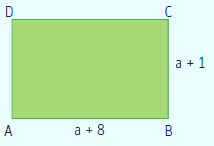 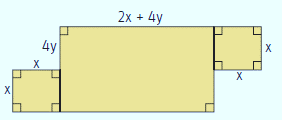 c. 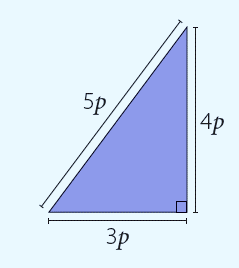 Asignatura: MATEMÁTICA  N° de la Guía: 13Título de la Guía: Multiplicación de expresiones algebraicasTítulo de la Guía: Multiplicación de expresiones algebraicasObjetivo de Aprendizaje (OA 6): Mostrar que comprenden las operaciones de expresiones algebraicas.Objetivo de Aprendizaje (OA 6): Mostrar que comprenden las operaciones de expresiones algebraicas.Docentes: Angela Bustamante – Franco Cabezas – Renata RojasDocentes: Angela Bustamante – Franco Cabezas – Renata RojasNombre estudiante: Curso: 